Handout for Activity 1 - Directions:  Cut out graphs and distribute to individual small groups of 4-6 students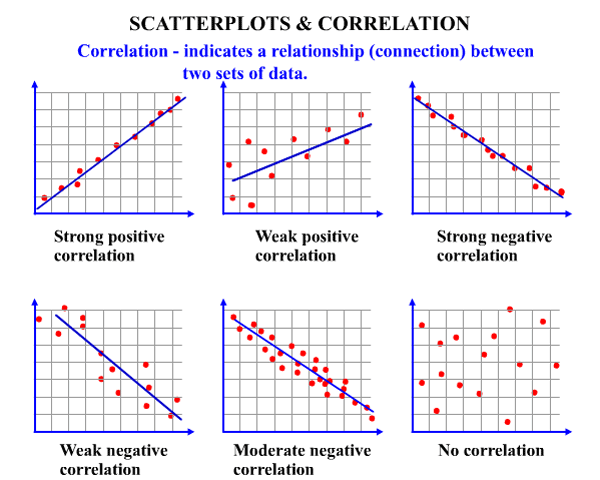 Scatter plot graphs and key for teacherFigure 1: It is easy to see that as you increase one variable, the other increases as well. A good example of this would be weight BMI because BMI is calculated based on weight.  So as weight goes up, so should BMI.  The data points stay close to the line.  This is the kind of “tight” data scientists want.Figure 2: While this is a positive correlation, data points do not land exactly on the line.  This means that these variables are correlated, but there are other things that may contribute.  For example, there may be a correlation between students how often students drink soda and eat pizza but other things may contribute as well – such as not being able to eat dairy, not liking tomato sauce or students preferring milk with their pizza.Figure 3: This is a strong negative correlation.  That means when one variable goes up, the other goes down.  A good example would be the longer a student stays awake, the less time that is available for a student to sleep since there are only 24 hours in a day.  This is the kind of “tight” data scientist want.  Y axis = Body Mass IndexY axis = Eating pizzaY axis = Amount of sleep possibleX axis = WeightX axis = Drinking sodaX axis = Awake timeFigure 4: As one variable goes up, the other tends to go down.  There are a lot of other issues that may affect results, for example wearing a higher SPF of sunscreen reduces the severity of sunburn; however other factors influence results like skin type (some people burn more easily than others), amount of time a person spends in the sun or the climate where they live (Alaska vs. equator).Figure 5: This is a moderate negative correlation meaning as one variable goes up; the other tends to go down.  The data points typically follow the same pattern, but it is not a perfect line.  A good example would be the longer a student is actively awake, the less sleep they will get.  While this is mostly true, other factors might influence results.  For instance, students could be in bed reading before they fall asleep so the number of hours slept may vary.Figure 6: This scatter plot shows no correlation.  Increasing one variable has no predictable effect on the other.  An example would be wearing sunscreen more often does not predict a person’s height.  Since a short or tall person may or may not wear sunscreen.Y axis = Severity of sunburnY axis = number of hours sleepingY axis = height of a personX axis = SPF of sunscreenX axis = awake time (active)X axis = frequency of wearing sunscreen